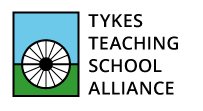 School to School Support LogSupport for: Support for: Support for: School and named contact person: School and named contact person: School and named contact person: Intended impact – Intended impact – Intended impact – DateNotesOutcomes (O) / Next Steps (NS) Outcome- Next Steps-Outcome- Next Steps- Outcome- Next Steps-Outcome- Next Steps- Outcome- Next Steps- Outcome- Next steps- SUMMARY REPORTOutcome- Next Steps- 